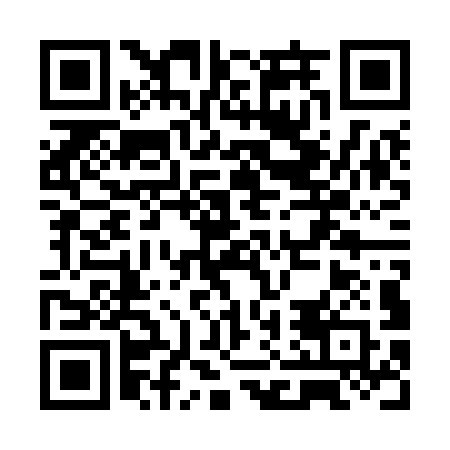 Ramadan times for Peak Hill, AustraliaMon 11 Mar 2024 - Wed 10 Apr 2024High Latitude Method: NonePrayer Calculation Method: Muslim World LeagueAsar Calculation Method: ShafiPrayer times provided by https://www.salahtimes.comDateDayFajrSuhurSunriseDhuhrAsrIftarMaghribIsha11Mon5:415:417:041:174:497:307:308:4812Tue5:425:427:051:174:487:297:298:4713Wed5:425:427:051:174:477:287:288:4514Thu5:435:437:061:164:477:267:268:4415Fri5:445:447:071:164:467:257:258:4316Sat5:455:457:081:164:457:247:248:4117Sun5:465:467:081:164:447:227:228:4018Mon5:475:477:091:154:447:217:218:3919Tue5:475:477:101:154:437:207:208:3720Wed5:485:487:111:154:427:187:188:3621Thu5:495:497:111:144:417:177:178:3422Fri5:505:507:121:144:407:167:168:3323Sat5:515:517:131:144:407:147:148:3224Sun5:515:517:131:144:397:137:138:3025Mon5:525:527:141:134:387:127:128:2926Tue5:535:537:151:134:377:117:118:2827Wed5:545:547:161:134:367:097:098:2628Thu5:545:547:161:124:357:087:088:2529Fri5:555:557:171:124:347:077:078:2430Sat5:565:567:181:124:337:057:058:2231Sun5:575:577:181:114:337:047:048:211Mon5:575:577:191:114:327:037:038:202Tue5:585:587:201:114:317:017:018:183Wed5:595:597:201:114:307:007:008:174Thu5:595:597:211:104:296:596:598:165Fri6:006:007:221:104:286:586:588:156Sat6:016:017:231:104:276:566:568:137Sun5:015:016:2312:093:265:555:557:128Mon5:025:026:2412:093:255:545:547:119Tue5:035:036:2512:093:255:535:537:1010Wed5:035:036:2512:093:245:515:517:08